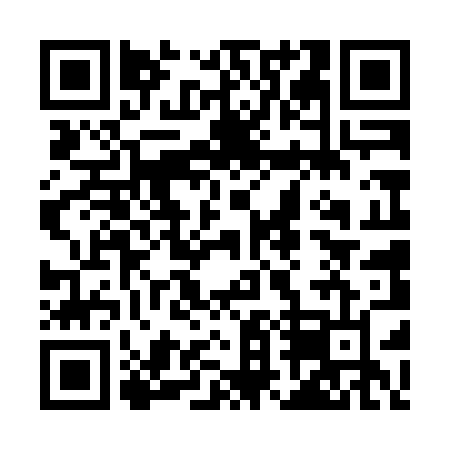 Prayer times for Ada Fourteen Pull, PakistanWed 1 May 2024 - Fri 31 May 2024High Latitude Method: Angle Based RulePrayer Calculation Method: University of Islamic SciencesAsar Calculation Method: ShafiPrayer times provided by https://www.salahtimes.comDateDayFajrSunriseDhuhrAsrMaghribIsha1Wed4:005:2812:093:476:508:182Thu3:595:2712:093:476:518:193Fri3:585:2612:093:476:528:204Sat3:575:2512:093:466:528:215Sun3:555:2412:083:466:538:226Mon3:545:2312:083:466:548:237Tue3:535:2312:083:466:548:248Wed3:525:2212:083:466:558:259Thu3:515:2112:083:466:568:2610Fri3:505:2012:083:466:568:2711Sat3:495:2012:083:466:578:2812Sun3:485:1912:083:466:588:2913Mon3:475:1812:083:466:588:3014Tue3:465:1812:083:466:598:3015Wed3:455:1712:083:467:008:3116Thu3:455:1612:083:467:008:3217Fri3:445:1612:083:467:018:3318Sat3:435:1512:083:467:028:3419Sun3:425:1512:083:467:028:3520Mon3:415:1412:083:467:038:3621Tue3:405:1412:083:467:048:3722Wed3:405:1312:093:467:048:3823Thu3:395:1312:093:467:058:3924Fri3:385:1212:093:477:058:3925Sat3:385:1212:093:477:068:4026Sun3:375:1112:093:477:078:4127Mon3:365:1112:093:477:078:4228Tue3:365:1112:093:477:088:4329Wed3:355:1012:093:477:088:4430Thu3:355:1012:093:477:098:4431Fri3:345:1012:103:477:098:45